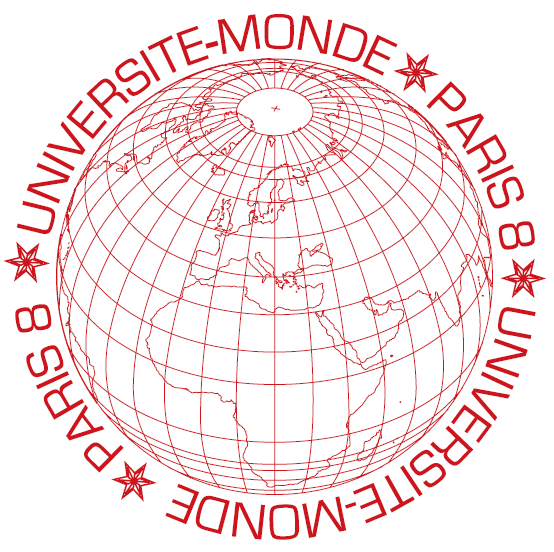 Expliquez les motivations pour lesquelles vous candidatez à une mobilité de stage ; motivez le choix de l’organisme / entreprise partenaire et présentez les objectifs de formation.Date et signature :